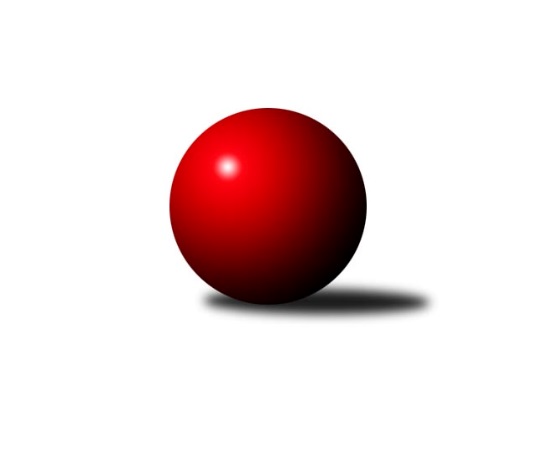 Č.21Ročník 2023/2024	24.5.2024 Středočeský krajský přebor I. třídy 2023/2024Statistika 21. kolaTabulka družstev:		družstvo	záp	výh	rem	proh	skore	sety	průměr	body	plné	dorážka	chyby	1.	KK Sadská B	19	14	3	2	105.5 : 46.5 	(143.5 : 84.5)	2527	31	1752	776	38.1	2.	KK Vlašim B	19	12	2	5	99.0 : 53.0 	(135.0 : 93.0)	2519	26	1772	747	43.6	3.	KK Jiří Poděbrady B	19	13	0	6	90.5 : 61.5 	(111.0 : 117.0)	2515	26	1747	767	43.2	4.	TJ Sokol Kostelec n.Č.l. A	19	12	0	7	89.0 : 63.0 	(127.0 : 101.0)	2521	24	1749	772	37.6	5.	TJ Sparta Kutná Hora B	19	9	1	9	78.0 : 74.0 	(123.5 : 104.5)	2529	19	1777	752	47.9	6.	KK Kosmonosy C	19	9	1	9	76.0 : 76.0 	(112.5 : 115.5)	2473	19	1722	751	46.7	7.	KK Kolín B	19	8	1	10	68.0 : 84.0 	(111.0 : 117.0)	2434	17	1695	739	47.2	8.	TJ Kovohutě Příbram B	19	7	1	11	57.5 : 94.5 	(96.5 : 131.5)	2348	15	1664	684	55.7	9.	TJ Sparta Kutná Hora C	19	6	0	13	59.0 : 93.0 	(102.0 : 126.0)	2455	12	1712	743	49.1	10.	TJ Sokol Benešov C	20	6	0	14	59.5 : 100.5 	(96.0 : 144.0)	2426	12	1712	714	58.9	11.	Kuželky Tehovec B	19	4	1	14	58.0 : 94.0 	(102.0 : 126.0)	2431	9	1697	734	54.3Tabulka doma:		družstvo	záp	výh	rem	proh	skore	sety	průměr	body	maximum	minimum	1.	KK Vlašim B	10	9	1	0	61.5 : 18.5 	(81.5 : 38.5)	2570	19	2643	2526	2.	KK Sadská B	9	7	1	1	52.5 : 19.5 	(73.5 : 34.5)	2672	15	2720	2607	3.	KK Kosmonosy C	9	7	1	1	49.0 : 23.0 	(64.5 : 43.5)	2603	15	2681	2531	4.	KK Jiří Poděbrady B	9	7	0	2	47.0 : 25.0 	(53.5 : 54.5)	2670	14	2731	2594	5.	TJ Sokol Kostelec n.Č.l. A	10	7	0	3	55.0 : 25.0 	(75.0 : 45.0)	2633	14	2679	2557	6.	TJ Sparta Kutná Hora B	10	6	1	3	45.0 : 35.0 	(71.0 : 49.0)	2569	13	2719	2366	7.	KK Kolín B	10	6	0	4	42.0 : 38.0 	(68.0 : 52.0)	2505	12	2595	2403	8.	TJ Kovohutě Příbram B	10	5	1	4	37.5 : 42.5 	(60.5 : 59.5)	2376	11	2439	2301	9.	TJ Sokol Benešov C	10	5	0	5	34.0 : 46.0 	(55.0 : 65.0)	2401	10	2507	2292	10.	Kuželky Tehovec B	9	4	0	5	36.0 : 36.0 	(59.0 : 49.0)	2377	8	2532	2275	11.	TJ Sparta Kutná Hora C	9	4	0	5	33.0 : 39.0 	(51.5 : 56.5)	2500	8	2667	2412Tabulka venku:		družstvo	záp	výh	rem	proh	skore	sety	průměr	body	maximum	minimum	1.	KK Sadská B	10	7	2	1	53.0 : 27.0 	(70.0 : 50.0)	2536	16	2753	2291	2.	KK Jiří Poděbrady B	10	6	0	4	43.5 : 36.5 	(57.5 : 62.5)	2514	12	2660	2181	3.	TJ Sokol Kostelec n.Č.l. A	9	5	0	4	34.0 : 38.0 	(52.0 : 56.0)	2505	10	2693	2394	4.	KK Vlašim B	9	3	1	5	37.5 : 34.5 	(53.5 : 54.5)	2511	7	2661	2384	5.	TJ Sparta Kutná Hora B	9	3	0	6	33.0 : 39.0 	(52.5 : 55.5)	2528	6	2655	2433	6.	KK Kolín B	9	2	1	6	26.0 : 46.0 	(43.0 : 65.0)	2436	5	2684	2191	7.	TJ Kovohutě Příbram B	9	2	0	7	20.0 : 52.0 	(36.0 : 72.0)	2344	4	2498	2249	8.	KK Kosmonosy C	10	2	0	8	27.0 : 53.0 	(48.0 : 72.0)	2454	4	2600	2367	9.	TJ Sparta Kutná Hora C	10	2	0	8	26.0 : 54.0 	(50.5 : 69.5)	2459	4	2688	2337	10.	TJ Sokol Benešov C	10	1	0	9	25.5 : 54.5 	(41.0 : 79.0)	2430	2	2648	2309	11.	Kuželky Tehovec B	10	0	1	9	22.0 : 58.0 	(43.0 : 77.0)	2439	1	2635	2258Tabulka podzimní části:		družstvo	záp	výh	rem	proh	skore	sety	průměr	body	doma	venku	1.	KK Sadská B	10	10	0	0	63.5 : 16.5 	(85.5 : 34.5)	2615	20 	6 	0 	0 	4 	0 	0	2.	KK Vlašim B	10	7	1	2	56.0 : 24.0 	(69.0 : 51.0)	2520	15 	5 	0 	0 	2 	1 	2	3.	TJ Sokol Kostelec n.Č.l. A	10	6	0	4	46.0 : 34.0 	(66.5 : 53.5)	2548	12 	2 	0 	2 	4 	0 	2	4.	TJ Sparta Kutná Hora B	10	5	0	5	43.0 : 37.0 	(60.5 : 59.5)	2485	10 	2 	0 	2 	3 	0 	3	5.	KK Kosmonosy C	10	5	0	5	40.0 : 40.0 	(59.5 : 60.5)	2487	10 	4 	0 	1 	1 	0 	4	6.	KK Jiří Poděbrady B	10	5	0	5	39.5 : 40.5 	(50.5 : 69.5)	2514	10 	3 	0 	2 	2 	0 	3	7.	KK Kolín B	10	5	0	5	32.5 : 47.5 	(60.0 : 60.0)	2479	10 	3 	0 	3 	2 	0 	2	8.	TJ Kovohutě Příbram B	10	4	1	5	33.0 : 47.0 	(53.5 : 66.5)	2377	9 	2 	1 	2 	2 	0 	3	9.	Kuželky Tehovec B	10	3	0	7	34.5 : 45.5 	(58.5 : 61.5)	2394	6 	3 	0 	2 	0 	0 	5	10.	TJ Sokol Benešov C	10	3	0	7	31.0 : 49.0 	(51.0 : 69.0)	2478	6 	3 	0 	3 	0 	0 	4	11.	TJ Sparta Kutná Hora C	10	1	0	9	21.0 : 59.0 	(45.5 : 74.5)	2452	2 	1 	0 	3 	0 	0 	6Tabulka jarní části:		družstvo	záp	výh	rem	proh	skore	sety	průměr	body	doma	venku	1.	KK Jiří Poděbrady B	9	8	0	1	51.0 : 21.0 	(60.5 : 47.5)	2546	16 	4 	0 	0 	4 	0 	1 	2.	TJ Sokol Kostelec n.Č.l. A	9	6	0	3	43.0 : 29.0 	(60.5 : 47.5)	2504	12 	5 	0 	1 	1 	0 	2 	3.	KK Vlašim B	9	5	1	3	43.0 : 29.0 	(66.0 : 42.0)	2562	11 	4 	1 	0 	1 	0 	3 	4.	KK Sadská B	9	4	3	2	42.0 : 30.0 	(58.0 : 50.0)	2512	11 	1 	1 	1 	3 	2 	1 	5.	TJ Sparta Kutná Hora C	9	5	0	4	38.0 : 34.0 	(56.5 : 51.5)	2470	10 	3 	0 	2 	2 	0 	2 	6.	KK Kosmonosy C	9	4	1	4	36.0 : 36.0 	(53.0 : 55.0)	2514	9 	3 	1 	0 	1 	0 	4 	7.	TJ Sparta Kutná Hora B	9	4	1	4	35.0 : 37.0 	(63.0 : 45.0)	2608	9 	4 	1 	1 	0 	0 	3 	8.	KK Kolín B	9	3	1	5	35.5 : 36.5 	(51.0 : 57.0)	2433	7 	3 	0 	1 	0 	1 	4 	9.	TJ Kovohutě Příbram B	9	3	0	6	24.5 : 47.5 	(43.0 : 65.0)	2346	6 	3 	0 	2 	0 	0 	4 	10.	TJ Sokol Benešov C	10	3	0	7	28.5 : 51.5 	(45.0 : 75.0)	2400	6 	2 	0 	2 	1 	0 	5 	11.	Kuželky Tehovec B	9	1	1	7	23.5 : 48.5 	(43.5 : 64.5)	2485	3 	1 	0 	3 	0 	1 	4 Zisk bodů pro družstvo:		jméno hráče	družstvo	body	zápasy	v %	dílčí body	sety	v %	1.	Jan Cukr 	Kuželky Tehovec B 	16	/	18	(89%)	28.5	/	36	(79%)	2.	Jan Svoboda 	KK Sadská B 	16	/	19	(84%)	26.5	/	38	(70%)	3.	Daniel Brejcha 	TJ Sparta Kutná Hora B 	15	/	18	(83%)	29.5	/	36	(82%)	4.	Daniel Sus 	TJ Sokol Kostelec n.Č.l. A 	15	/	19	(79%)	28.5	/	38	(75%)	5.	Jaroslav Hojka 	KK Sadská B 	14.5	/	19	(76%)	28	/	38	(74%)	6.	Jitka Bulíčková 	TJ Sparta Kutná Hora C 	13	/	17	(76%)	27.5	/	34	(81%)	7.	Eva Renková 	TJ Sparta Kutná Hora C 	13	/	18	(72%)	24	/	36	(67%)	8.	Renáta Vystrčilová 	KK Kosmonosy C 	12	/	16	(75%)	24	/	32	(75%)	9.	Pavel Vojta 	KK Vlašim B 	12	/	18	(67%)	22.5	/	36	(63%)	10.	Jan Volhejn 	Kuželky Tehovec B 	12	/	18	(67%)	19.5	/	36	(54%)	11.	Jiří Řehoř 	KK Kosmonosy C 	12	/	19	(63%)	18	/	38	(47%)	12.	Jan Renka ml.	KK Sadská B 	11	/	13	(85%)	21	/	26	(81%)	13.	Lukáš Štich 	KK Jiří Poděbrady B 	11	/	13	(85%)	16	/	26	(62%)	14.	Adam Janda 	TJ Sparta Kutná Hora B 	11	/	14	(79%)	20.5	/	28	(73%)	15.	Ondřej Šustr 	KK Jiří Poděbrady B 	11	/	15	(73%)	15	/	30	(50%)	16.	Jiří Miláček 	KK Jiří Poděbrady B 	11	/	16	(69%)	18	/	32	(56%)	17.	Karel Drábek 	TJ Sokol Benešov C 	11	/	17	(65%)	23	/	34	(68%)	18.	Jaroslava Soukenková 	TJ Sokol Kostelec n.Č.l. A 	11	/	17	(65%)	16	/	34	(47%)	19.	Miroslav Šplíchal 	TJ Sokol Kostelec n.Č.l. A 	11	/	18	(61%)	20	/	36	(56%)	20.	Vladimír Klindera 	KK Jiří Poděbrady B 	11	/	19	(58%)	20.5	/	38	(54%)	21.	Jitka Drábková 	TJ Sokol Benešov C 	10.5	/	20	(53%)	22	/	40	(55%)	22.	Ladislav Hetcl ml.	KK Kolín B 	10	/	13	(77%)	19	/	26	(73%)	23.	Vladislav Pessr 	KK Vlašim B 	9.5	/	12	(79%)	19	/	24	(79%)	24.	Roman Weiss 	KK Kolín B 	9	/	10	(90%)	18	/	20	(90%)	25.	Milena Čapková 	TJ Kovohutě Příbram B 	9	/	16	(56%)	19.5	/	32	(61%)	26.	Petr Kříž 	TJ Kovohutě Příbram B 	9	/	16	(56%)	16.5	/	32	(52%)	27.	Adéla Čákorová 	Kuželky Tehovec B 	9	/	17	(53%)	18	/	34	(53%)	28.	Václav Šefl 	TJ Kovohutě Příbram B 	9	/	18	(50%)	21	/	36	(58%)	29.	Miloslav Budský 	TJ Sokol Kostelec n.Č.l. A 	9	/	18	(50%)	18.5	/	36	(51%)	30.	Jan Renka st.	KK Sadská B 	8	/	9	(89%)	16	/	18	(89%)	31.	Luboš Zajíček 	KK Vlašim B 	8	/	11	(73%)	16	/	22	(73%)	32.	Jiří Kadleček 	KK Vlašim B 	8	/	12	(67%)	13.5	/	24	(56%)	33.	Miloš Lédl 	KK Sadská B 	8	/	14	(57%)	14	/	28	(50%)	34.	Jiří Buben 	KK Kosmonosy C 	8	/	15	(53%)	18	/	30	(60%)	35.	Jiří Halfar 	TJ Sparta Kutná Hora B 	8	/	16	(50%)	15.5	/	32	(48%)	36.	Jiří Řehoř 	KK Kosmonosy C 	8	/	17	(47%)	16	/	34	(47%)	37.	Jaroslav Chmel 	TJ Kovohutě Příbram B 	8	/	18	(44%)	13	/	36	(36%)	38.	Ladislav Hetcl st.	KK Kolín B 	8	/	19	(42%)	18	/	38	(47%)	39.	Simona Kačenová 	KK Vlašim B 	7	/	13	(54%)	14	/	26	(54%)	40.	Dalibor Mierva 	KK Kolín B 	7	/	13	(54%)	13.5	/	26	(52%)	41.	Martin Šatava 	TJ Sokol Kostelec n.Č.l. A 	7	/	14	(50%)	13.5	/	28	(48%)	42.	Vojtěch Kaucner 	TJ Sparta Kutná Hora B 	7	/	16	(44%)	15.5	/	32	(48%)	43.	Bohumír Kopecký 	TJ Sparta Kutná Hora B 	7	/	17	(41%)	18	/	34	(53%)	44.	Václav Kodet 	TJ Kovohutě Příbram B 	7	/	17	(41%)	16.5	/	34	(49%)	45.	Svatopluk Čech 	KK Jiří Poděbrady B 	7	/	19	(37%)	11	/	38	(29%)	46.	Milan Černý 	KK Vlašim B 	6.5	/	10	(65%)	11.5	/	20	(58%)	47.	Jitka Vavřinová 	KK Jiří Poděbrady B 	6.5	/	14	(46%)	14	/	28	(50%)	48.	Rudolf Zborník 	KK Kolín B 	6.5	/	17	(38%)	12	/	34	(35%)	49.	Jindřiška Svobodová 	KK Kosmonosy C 	6	/	13	(46%)	11.5	/	26	(44%)	50.	Veronika Šatavová 	TJ Sokol Kostelec n.Č.l. A 	6	/	14	(43%)	16.5	/	28	(59%)	51.	Jana Abrahámová 	TJ Sparta Kutná Hora C 	6	/	14	(43%)	13	/	28	(46%)	52.	Jan Suchánek 	KK Sadská B 	6	/	15	(40%)	15	/	30	(50%)	53.	Dušan Richter 	KK Jiří Poděbrady B 	6	/	15	(40%)	14	/	30	(47%)	54.	Patrik Polach 	TJ Sokol Benešov C 	6	/	16	(38%)	9	/	32	(28%)	55.	Ondřej Majerčík 	KK Kosmonosy C 	6	/	17	(35%)	13.5	/	34	(40%)	56.	Karel Palát 	TJ Sokol Benešov C 	6	/	18	(33%)	13.5	/	36	(38%)	57.	Jan Dušek 	KK Sadská B 	5	/	10	(50%)	10	/	20	(50%)	58.	Marie Šturmová 	KK Sadská B 	5	/	12	(42%)	10	/	24	(42%)	59.	Milan Kropáč 	TJ Sokol Benešov C 	5	/	12	(42%)	7	/	24	(29%)	60.	Martin Malkovský 	TJ Sokol Kostelec n.Č.l. A 	5	/	13	(38%)	12	/	26	(46%)	61.	Ivana Kopecká 	TJ Sparta Kutná Hora C 	5	/	15	(33%)	10	/	30	(33%)	62.	Vladimír Matějka 	Kuželky Tehovec B 	4	/	5	(80%)	7.5	/	10	(75%)	63.	Jakub Hlaváček 	KK Vlašim B 	4	/	6	(67%)	8	/	12	(67%)	64.	Miroslav Drábek 	TJ Sokol Benešov C 	4	/	6	(67%)	7	/	12	(58%)	65.	Jan Urban 	KK Vlašim B 	4	/	7	(57%)	8	/	14	(57%)	66.	Jakub Moučka 	KK Kolín B 	4	/	10	(40%)	10	/	20	(50%)	67.	Miroslav Kopecký 	TJ Sparta Kutná Hora B 	4	/	10	(40%)	9	/	20	(45%)	68.	Tomáš Bílek 	Kuželky Tehovec B 	4	/	13	(31%)	11	/	26	(42%)	69.	Klára Miláčková 	TJ Sparta Kutná Hora C 	4	/	14	(29%)	13	/	28	(46%)	70.	Markéta Lavická 	TJ Sparta Kutná Hora C 	4	/	14	(29%)	8	/	28	(29%)	71.	Tomáš Hašek 	KK Vlašim B 	3	/	3	(100%)	4	/	6	(67%)	72.	Pavel Vykouk 	KK Vlašim B 	3	/	6	(50%)	5	/	12	(42%)	73.	František Tesař 	TJ Sparta Kutná Hora B 	3	/	8	(38%)	7.5	/	16	(47%)	74.	Lukáš Vacek 	KK Kolín B 	3	/	11	(27%)	9.5	/	22	(43%)	75.	Václav Pufler 	TJ Sparta Kutná Hora B 	3	/	11	(27%)	7	/	22	(32%)	76.	Miloslav Procházka 	TJ Sokol Benešov C 	3	/	14	(21%)	5	/	28	(18%)	77.	Eliška Anna Cukrová 	Kuželky Tehovec B 	3	/	15	(20%)	8.5	/	30	(28%)	78.	Tomáš Pekař 	KK Kolín B 	2.5	/	13	(19%)	8	/	26	(31%)	79.	Marie Váňová 	KK Vlašim B 	2	/	3	(67%)	2	/	6	(33%)	80.	David Dvořák 	TJ Sokol Benešov C 	2	/	5	(40%)	6	/	10	(60%)	81.	Vlastimil Pírek 	KK Vlašim B 	2	/	5	(40%)	5	/	10	(50%)	82.	Milan Moták 	KK Kolín B 	2	/	6	(33%)	2.5	/	12	(21%)	83.	Ladislav Dytrych 	KK Kosmonosy C 	2	/	8	(25%)	5	/	16	(31%)	84.	Jan Hrubý 	Kuželky Tehovec B 	2	/	14	(14%)	7	/	28	(25%)	85.	Jaroslav Kazda 	KK Jiří Poděbrady B 	1	/	1	(100%)	2	/	2	(100%)	86.	Pavel Zimmerhakl 	KK Kosmonosy C 	1	/	2	(50%)	1.5	/	4	(38%)	87.	Leoš Chalupa 	KK Vlašim B 	1	/	3	(33%)	3.5	/	6	(58%)	88.	Luboš Trna 	KK Vlašim B 	1	/	3	(33%)	3	/	6	(50%)	89.	Hana Barborová 	TJ Sparta Kutná Hora C 	1	/	6	(17%)	2.5	/	12	(21%)	90.	Zdeňka Vokolková 	TJ Sparta Kutná Hora C 	1	/	6	(17%)	1	/	12	(8%)	91.	Vladimír Pergl 	TJ Kovohutě Příbram B 	0.5	/	12	(4%)	4	/	24	(17%)	92.	Petra Gütterová 	KK Jiří Poděbrady B 	0	/	1	(0%)	0.5	/	2	(25%)	93.	Jonathan Mensatoris 	KK Kolín B 	0	/	1	(0%)	0.5	/	2	(25%)	94.	Jakub Chalupa 	KK Vlašim B 	0	/	1	(0%)	0	/	2	(0%)	95.	František Pícha 	KK Vlašim B 	0	/	1	(0%)	0	/	2	(0%)	96.	Natálie Krupková 	KK Kolín B 	0	/	1	(0%)	0	/	2	(0%)	97.	Vladislav Tajč 	KK Kosmonosy C 	0	/	2	(0%)	2	/	4	(50%)	98.	Daniel Janeček 	TJ Sparta Kutná Hora B 	0	/	2	(0%)	1	/	4	(25%)	99.	Sabrina Zapletalová 	KK Kosmonosy C 	0	/	4	(0%)	1	/	8	(13%)	100.	Jan Procházka 	Kuželky Tehovec B 	0	/	4	(0%)	0.5	/	8	(6%)	101.	Zdeňka Čistá 	TJ Kovohutě Příbram B 	0	/	4	(0%)	0	/	8	(0%)	102.	Marie Adamcová 	TJ Sparta Kutná Hora C 	0	/	5	(0%)	2	/	10	(20%)	103.	Miloš Brenning 	TJ Kovohutě Příbram B 	0	/	6	(0%)	3	/	12	(25%)	104.	Radek Hrubý 	Kuželky Tehovec B 	0	/	6	(0%)	0.5	/	12	(4%)	105.	Ivan Vondrák 	TJ Sokol Benešov C 	0	/	7	(0%)	2	/	14	(14%)Průměry na kuželnách:		kuželna	průměr	plné	dorážka	chyby	výkon na hráče	1.	Poděbrady, 1-4	2631	1819	811	43.9	(438.5)	2.	TJ Sokol Kostelec nad Černými lesy, 1-4	2580	1779	801	40.7	(430.1)	3.	KK Kosmonosy, 3-6	2559	1779	780	50.4	(426.5)	4.	TJ Sparta Kutná Hora, 1-4	2514	1749	764	45.6	(419.1)	5.	Spartak Vlašim, 1-2	2502	1744	758	50.0	(417.1)	6.	Benešov, 1-4	2405	1689	716	55.8	(400.9)	7.	TJ Kovohutě Příbram, 1-2	2381	1677	703	49.3	(396.9)	8.	TJ Sokol Tehovec, 1-2	2363	1660	703	51.8	(394.0)Nejlepší výkony na kuželnách:Poděbrady, 1-4KK Sadská B	2753	2. kolo	Jitka Vavřinová 	KK Jiří Poděbrady B	511	14. koloKK Jiří Poděbrady B	2731	6. kolo	Lukáš Štich 	KK Jiří Poděbrady B	502	1. koloKK Sadská B	2720	1. kolo	Jan Renka st.	KK Sadská B	501	1. koloKK Jiří Poděbrady B	2719	20. kolo	Lukáš Štich 	KK Jiří Poděbrady B	501	6. koloKK Sadská B	2718	3. kolo	Jan Svoboda 	KK Sadská B	499	4. koloKK Sadská B	2701	8. kolo	Jaroslav Hojka 	KK Sadská B	494	1. koloKK Sadská B	2700	16. kolo	Eva Renková 	TJ Sparta Kutná Hora C	494	1. koloKK Jiří Poděbrady B	2694	1. kolo	Jan Renka st.	KK Sadská B	490	8. koloKK Jiří Poděbrady B	2693	14. kolo	Jiří Miláček 	KK Jiří Poděbrady B	487	18. koloTJ Sokol Kostelec n.Č.l. A	2693	10. kolo	Vladimír Klindera 	KK Jiří Poděbrady B	486	20. koloTJ Sokol Kostelec nad Černými lesy, 1-4TJ Sokol Kostelec n.Č.l. A	2679	19. kolo	Miloslav Budský 	TJ Sokol Kostelec n.Č.l. A	497	16. koloTJ Sokol Kostelec n.Č.l. A	2672	9. kolo	Jaroslava Soukenková 	TJ Sokol Kostelec n.Č.l. A	491	14. koloTJ Sokol Kostelec n.Č.l. A	2670	14. kolo	Miroslav Kopecký 	TJ Sparta Kutná Hora B	470	16. koloTJ Sokol Kostelec n.Č.l. A	2670	12. kolo	Pavel Vojta 	KK Vlašim B	470	18. koloTJ Sokol Kostelec n.Č.l. A	2654	16. kolo	Miloslav Budský 	TJ Sokol Kostelec n.Č.l. A	470	18. koloTJ Sparta Kutná Hora B	2651	16. kolo	Miloslav Budský 	TJ Sokol Kostelec n.Č.l. A	469	19. koloTJ Sokol Kostelec n.Č.l. A	2637	18. kolo	Jaroslava Soukenková 	TJ Sokol Kostelec n.Č.l. A	467	19. koloTJ Sokol Kostelec n.Č.l. A	2627	2. kolo	Dušan Richter 	KK Jiří Poděbrady B	466	21. koloKK Jiří Poděbrady B	2605	21. kolo	Miroslav Šplíchal 	TJ Sokol Kostelec n.Č.l. A	466	2. koloTJ Sokol Kostelec n.Č.l. A	2592	21. kolo	Miloslav Budský 	TJ Sokol Kostelec n.Č.l. A	466	11. koloKK Kosmonosy, 3-6KK Kosmonosy C	2681	5. kolo	Vladimír Matějka 	Kuželky Tehovec B	490	18. koloKK Kosmonosy C	2668	18. kolo	Jiří Řehoř 	KK Kosmonosy C	487	5. koloKuželky Tehovec B	2635	18. kolo	Jiří Buben 	KK Kosmonosy C	486	5. koloKK Jiří Poděbrady B	2633	3. kolo	Ondřej Majerčík 	KK Kosmonosy C	485	20. koloKK Kosmonosy C	2618	20. kolo	Roman Weiss 	KK Kolín B	485	8. koloKK Kosmonosy C	2616	3. kolo	Jitka Bulíčková 	TJ Sparta Kutná Hora C	476	5. koloKK Kosmonosy C	2593	8. kolo	Jiří Řehoř 	KK Kosmonosy C	473	3. koloKK Kosmonosy C	2586	1. kolo	Jindřiška Svobodová 	KK Kosmonosy C	472	5. koloKK Kosmonosy C	2580	15. kolo	Jan Svoboda 	KK Sadská B	463	15. koloKK Kosmonosy C	2553	13. kolo	Daniel Brejcha 	TJ Sparta Kutná Hora B	462	20. koloTJ Sparta Kutná Hora, 1-4TJ Sparta Kutná Hora B	2719	19. kolo	Jitka Bulíčková 	TJ Sparta Kutná Hora C	505	6. koloTJ Sparta Kutná Hora C	2667	16. kolo	Adam Janda 	TJ Sparta Kutná Hora B	505	11. koloKK Sadská B	2667	7. kolo	Ladislav Hetcl ml.	KK Kolín B	497	12. koloTJ Sokol Kostelec n.Č.l. A	2662	8. kolo	Adam Janda 	TJ Sparta Kutná Hora B	495	1. koloTJ Sparta Kutná Hora B	2659	15. kolo	František Tesař 	TJ Sparta Kutná Hora B	495	12. koloKK Sadská B	2648	19. kolo	Ladislav Hetcl ml.	KK Kolín B	489	1. koloTJ Sparta Kutná Hora B	2646	12. kolo	Jan Renka st.	KK Sadská B	489	7. koloTJ Sparta Kutná Hora B	2610	9. kolo	Daniel Brejcha 	TJ Sparta Kutná Hora B	487	2. koloTJ Sparta Kutná Hora B	2606	1. kolo	Adam Janda 	TJ Sparta Kutná Hora B	485	15. koloKK Vlašim B	2605	15. kolo	Jiří Buben 	KK Kosmonosy C	484	19. koloSpartak Vlašim, 1-2KK Vlašim B	2643	19. kolo	Luboš Zajíček 	KK Vlašim B	494	19. koloKK Vlašim B	2602	4. kolo	Daniel Brejcha 	TJ Sparta Kutná Hora B	490	4. koloKK Vlašim B	2595	17. kolo	Pavel Vojta 	KK Vlašim B	475	21. koloKK Vlašim B	2578	12. kolo	Pavel Vojta 	KK Vlašim B	468	4. koloKK Vlašim B	2570	9. kolo	Luboš Zajíček 	KK Vlašim B	467	12. koloKK Vlašim B	2565	2. kolo	Pavel Vojta 	KK Vlašim B	466	9. koloKK Vlašim B	2546	21. kolo	Václav Šefl 	TJ Kovohutě Příbram B	460	19. koloKK Vlašim B	2541	14. kolo	Luboš Zajíček 	KK Vlašim B	458	9. koloKK Vlašim B	2538	11. kolo	Veronika Šatavová 	TJ Sokol Kostelec n.Č.l. A	457	7. koloKK Vlašim B	2526	7. kolo	Milan Černý 	KK Vlašim B	456	7. koloBenešov, 1-4KK Jiří Poděbrady B	2548	15. kolo	Jan Renka st.	KK Sadská B	483	5. koloKK Sadská B	2520	5. kolo	Jiří Řehoř 	KK Kosmonosy C	480	17. koloKK Vlašim B	2511	1. kolo	Karel Drábek 	TJ Sokol Benešov C	470	17. koloTJ Sokol Benešov C	2507	7. kolo	Lukáš Štich 	KK Jiří Poděbrady B	468	15. koloTJ Sokol Kostelec n.Č.l. A	2495	13. kolo	Karel Drábek 	TJ Sokol Benešov C	467	3. koloTJ Sokol Benešov C	2479	13. kolo	Karel Drábek 	TJ Sokol Benešov C	462	5. koloTJ Sokol Benešov C	2450	10. kolo	Karel Drábek 	TJ Sokol Benešov C	461	10. koloTJ Sparta Kutná Hora B	2433	10. kolo	Petr Kříž 	TJ Kovohutě Příbram B	457	3. koloTJ Sokol Benešov C	2429	17. kolo	Jitka Bulíčková 	TJ Sparta Kutná Hora C	456	7. koloTJ Sokol Benešov C	2395	5. kolo	Jitka Drábková 	TJ Sokol Benešov C	455	17. koloTJ Kovohutě Příbram, 1-2KK Sadská B	2478	12. kolo	Daniel Brejcha 	TJ Sparta Kutná Hora B	445	6. koloTJ Sparta Kutná Hora B	2462	6. kolo	Jaroslav Chmel 	TJ Kovohutě Příbram B	442	12. koloTJ Kovohutě Příbram B	2439	11. kolo	Milena Čapková 	TJ Kovohutě Příbram B	436	16. koloTJ Kovohutě Příbram B	2436	20. kolo	Jaroslav Hojka 	KK Sadská B	433	12. koloTJ Kovohutě Příbram B	2423	16. kolo	Václav Kodet 	TJ Kovohutě Příbram B	432	14. koloTJ Kovohutě Příbram B	2417	14. kolo	Patrik Polach 	TJ Sokol Benešov C	432	14. koloKK Vlašim B	2416	8. kolo	Petr Kříž 	TJ Kovohutě Příbram B	431	14. koloTJ Sokol Kostelec n.Č.l. A	2405	20. kolo	Václav Pufler 	TJ Sparta Kutná Hora B	429	6. koloTJ Kovohutě Příbram B	2384	12. kolo	Jitka Bulíčková 	TJ Sparta Kutná Hora C	428	21. koloTJ Kovohutě Příbram B	2384	8. kolo	Luboš Trna 	KK Vlašim B	428	8. koloTJ Sokol Tehovec, 1-2Kuželky Tehovec B	2532	7. kolo	Jan Cukr 	Kuželky Tehovec B	473	9. koloKuželky Tehovec B	2480	9. kolo	Jan Volhejn 	Kuželky Tehovec B	468	7. koloTJ Sokol Kostelec n.Č.l. A	2394	3. kolo	Jan Cukr 	Kuželky Tehovec B	462	7. koloTJ Sokol Benešov C	2387	19. kolo	Martin Šatava 	TJ Sokol Kostelec n.Č.l. A	454	3. koloKuželky Tehovec B	2386	5. kolo	Jan Cukr 	Kuželky Tehovec B	441	13. koloKK Vlašim B	2384	13. kolo	Jan Cukr 	Kuželky Tehovec B	434	17. koloKuželky Tehovec B	2376	13. kolo	Vladislav Pessr 	KK Vlašim B	433	13. koloKK Kolín B	2376	10. kolo	Roman Weiss 	KK Kolín B	431	10. koloKK Kosmonosy C	2369	7. kolo	Jan Volhejn 	Kuželky Tehovec B	430	3. koloKuželky Tehovec B	2357	3. kolo	Jan Cukr 	Kuželky Tehovec B	429	19. koloČetnost výsledků:	8.0 : 0.0	4x	7.0 : 1.0	14x	6.5 : 1.5	1x	6.0 : 2.0	30x	5.5 : 2.5	1x	5.0 : 3.0	16x	4.5 : 3.5	1x	4.0 : 4.0	5x	3.5 : 4.5	1x	3.0 : 5.0	10x	2.5 : 5.5	1x	2.0 : 6.0	12x	1.0 : 7.0	6x	0.0 : 8.0	3x